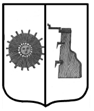 Российская Федерация	Новгородская область	Боровичский районСОВЕТ ДЕПУТАТОВ  ЁГОЛЬСКОГО СЕЛЬСКОГО ПОСЕЛЕНИЯР Е Ш Е Н И Е10.11.2023г.   № 148д. ЁглаО внесении изменений в решение Совета депутатов Ёгольского сельского поселения от 20.10.2021 № 48 «Об утверждении Положения о муниципальном контроле в сфере благоустройства на территории Ёгольского сельского поселения»      В соответствии Федеральным законом от 31.07.2020 № 248-ФЗ «О государственном контроле (надзоре) и муниципальном контроле в Российской Федерации», Федеральным законом от 06.10.2003 № 131-ФЗ «Об общих принципах организации местного самоуправления в Российской Федерации»     Совет депутатов Ёгольского сельского поселения РЕШИЛ:    1. Внести изменения  в решение Совета депутатов Ёгольского сельского поселения от 20.10.2021 № 48  «Об утверждении Положения о муниципальном контроле в сфере благоустройства на территории Ёгольского сельского поселения», изложив Приложение № 3,4 в новой редакции:  ПРИЛОЖЕНИЕ 3 к Положению о муниципальном контроле в сфере благоустройстваКлючевые показатели муниципального контроля в сфереблагоустройства на территории Ёгольского  сельского поселения Боровичского муниципального района и их целевые значения, индикативные показатели муниципального контроля в сфереблагоустройства на территории Ёгольского  сельского поселения Боровичского муниципального района    Ключевые показатели муниципального контроля в сфере благоустройства в Ёгольском сельском поселении и их целевые значения:Доля устраненных нарушений из числа выявленных нарушений обязательных требований - 70%.Доля выполнения плана проведения плановых контрольных мероприятий на очередной календарный год - 100%.Доля обоснованных жалоб на действия (бездействие) контрольного органа и (или) его должностного лица при проведении контрольных мероприятий - 0%.Доля отмененных результатов контрольных мероприятий - 0%.Доля контрольных мероприятий, по результатам которых были выявлены нарушения, но не приняты соответствующие меры административного воздействия - 5%.Доля вынесенных судебных решений о назначении административного наказания по материалам контрольного органа - 95%.Доля отмененных в судебном порядке постановлений по делам об административных правонарушениях от общего количества вынесенных контрольным органом постановлений, за исключением постановлений, отмененных на основании статей 2.7 и 2.9 Кодекса Российской Федерации об административных правонарушениях - 0%.Индикативные показатели:количество плановых контрольных (надзорных) мероприятий, проведенных за отчетный период;количество внеплановых контрольных (надзорных) мероприятий, проведенных за отчетный период;количество внеплановых контрольных (надзорных) мероприятий, проведенных за отчетный период на основании выявления соответствия объекта контроля параметрам, утвержденным индикаторами риска нарушения обязательных требований, или отклонения объекта контроля от таких параметров, за отчетный период;общее количество контрольных (надзорных) мероприятий 
с взаимодействием, проведенных за отчетный период;количество контрольных (надзорных) мероприятий с взаимодействием по каждому виду КНМ, проведенных за отчетный период;количество контрольных (надзорных) мероприятий, проведенных 
с использованием средств дистанционного взаимодействия, за отчетный период;количество обязательных профилактических визитов, проведенных 
за отчетный период;количество предостережений о недопустимости нарушения обязательных требований, объявленных за отчетный период;количество контрольных (надзорных) мероприятий, по результатам которых выявлены нарушения обязательных требований, за отчетный период; количество контрольных (надзорных) мероприятий, по итогам которых возбуждены дела об административных правонарушениях, за отчетный период; сумма административных штрафов, наложенных по результатам контрольных (надзорных) мероприятий, за отчетный период; количество направленных в органы прокуратуры заявлений о согласовании проведения контрольных (надзорных) мероприятий, за отчетный период; количество направленных в органы прокуратуры заявлений о согласовании проведения контрольных (надзорных) мероприятий, по которым органами прокуратуры отказано в согласовании, за отчетный период; общее количество учтенных объектов контроля на конец отчетного периода;количество учтенных объектов контроля, отнесенных к категориям риска, по каждой из категорий риска, на конец отчетного периода; количество учтенных контролируемых лиц на конец отчетного периода;количество учтенных контролируемых лиц, в отношении которых проведены контрольные (надзорные) мероприятия, за отчетный период; общее количество жалоб, поданных контролируемыми лицами 
в досудебном порядке за отчетный период;количество жалоб, в отношении которых контрольным (надзорным) органом был нарушен срок рассмотрения, за отчетный период;количество жалоб, поданных контролируемыми лицами в досудебном порядке, по итогам рассмотрения которых принято решение о полной либо частичной отмене решения контрольного (надзорного) органа либо о признании действий (бездействий) должностных лиц контрольных (надзорных) органов недействительными, за отчетный период;количество исковых заявлений об оспаривании решений, действий (бездействий) должностных лиц контрольных (надзорных) органов, направленных контролируемыми лицами в судебном порядке, за отчетный период;количество исковых заявлений об оспаривании решений, действий (бездействий) должностных лиц контрольных (надзорных) органов, направленных контролируемыми лицами в судебном порядке, по которым принято решение 
об удовлетворении заявленных требований, за отчетный период;количество контрольных (надзорных) мероприятий, проведенных с грубым нарушением требований к организации и осуществлению государственного контроля (надзора) и результаты, которых были признаны недействительными и (или) отменены, за отчетный период.ПРИЛОЖЕНИЕ 4 к Положению о муниципальном контроле в сфере благоустройстваПеречень индикаторов риска нарушения обязательных требований, проверяемых в рамках осуществления муниципального контроля в сфере благоустройства на территории Ёгольского сельского поселения Боровичского муниципального района1) выявление признаков нарушения Правил благоустройства на территории Ёгольского сельского поселения;2) поступление в контрольный орган от органов государственной власти, органов местного самоуправления, юридических лиц, общественных объединений, граждан, из средств массовой информации сведений о действиях (бездействии), которые могут свидетельствовать о наличии нарушения Правил благоустройства территории Ёгольского сельского поселения и риска причинения вреда (ущерба) охраняемым законом ценностям;3) отсутствие у контрольного органа информации об исполнении в установленный срок предписания об устранении выявленных нарушений обязательных требований, выданного по итогам контрольного мероприятия. 4) отсутствие у Администрации сельского поселения  по истечении 30 дней с даты окончания срока для благоустройства территории, установленного в разрешении на земляные работы, подписанного акта приема-передачи выполненных работ по восстановлению нарушенного благоустройства.2. Считать утратившим силу решение Совета депутатов Ёгольского сельского поселения от 28.12.2021г.   № 63 «О внесении изменений в Положение о муниципальном контроле в сфере благоустройства на территории Ёгольского сельского поселения» 3. Опубликовать решение в бюллетене «Официальный вестник Ёгольского сельского поселения» и разместить на официальном сайте Администрации сельского поселения в информационно-телекоммуникационной сети «Интернет».Глава сельского поселения                                                 Н.В.Герасимова